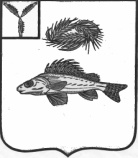  КОНТРОЛЬНО-СЧЕТНАЯ КОМИССИЯ ЕРШОВСКОГО МУНИЦИПАЛЬНОГО РАЙОНА САРАТОВСКОЙ ОБЛАСТИПРЕДСТАВЛЕНИЕ №2 от 20.07.2022г. Основание для проведения настоящего контрольного мероприятия: приказ контрольно-счетной комиссии Ершовского муниципального района от 22.06.2022г. №8-О, программа контрольного мероприятия от 22.06.2022г.    Цель проведения настоящего контрольного мероприятия: проверка отдельных вопросов финансово-хозяйственной деятельности, эффективности использования бюджетных средств, аудит в сфере закупок в МКУ «Благоустройство».    В ходе проведенного контрольного мероприятия средств МКУ «Благоустройство», охваченных  проверкой, составляет 30753,9 тыс. руб., имущество –21308,6 тыс.руб., закупки товаров и услуг – 5348,1 тыс.руб. В МКУ «Благоустройство» утверждена бюджетная смета на 2021г. 01.11.2021г. и на  2022г. 10.01.2022г.  Утвержденные бюджетные назначения  на 2021г. составили  2200,0 тыс.руб. фактически израсходовано согласно ф.0503127 отчета об исполнении бюджета 1831,3 тыс.руб.Утвержденные бюджетные назначения  на 2022г. составили  19901,0 тыс.руб. фактически израсходовано согласно ф.0503127 отчета об исполнении бюджета за  шесть месяцев 2022г. - 7614,0 тыс.руб.Казенное учреждение получает имущество от собственника на праве оперативного управления и использует его строго по целевому назначению, определенному собственником имущества. В МКУ «Благоустройство» передано имущество на праве оперативного управления согласно постановления администрации ЕМР на сумму 31235,1 тыс.руб.На момент проведения проверки МКУ «Благоустройство» государственную регистрацию в едином государственном реестре органами, осуществляющими государственную регистрацию прав на недвижимость и сделок с ней, объекты, закрепленные за казенным учреждением на праве оперативного управления, не прошли.   Результаты инвентаризации имущества закрепленного на праве оперативного управления, проверка рабочего состояния движимого имущества, использование имущества и соответствующие начисления приведены в Приложениях на 4-х листах. В бухгалтерии МУ «ЦБ ЕМР» ведутся карточки учета основных средств, амортизация начисляется в программе «Смета» ежемесячно. 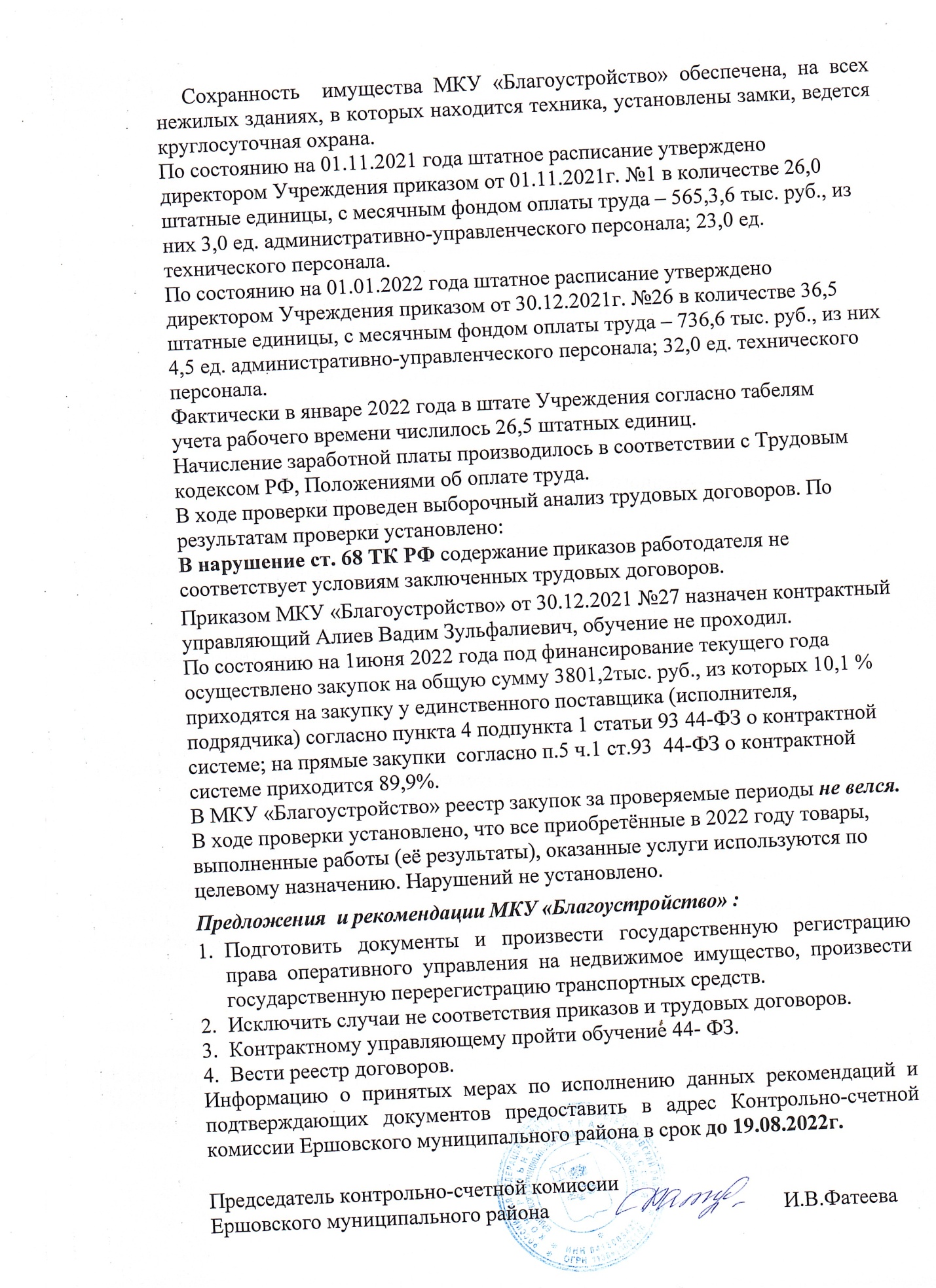 